December BlockEvery year guild members have the opportunity to participate in a block exchange.  The exchange is held in December during our Pot Luck Social.  The December Block Coordinator chooses a block pattern, and has a sample block and directions ready at the January meeting.  Members who sign up to participate make a set of blocks, following the instructions of the Coordinator.  Half of the completed blocks are to be turned in at the May meeting and the remaining ones are due at the November meeting.  The Coordinator will sort the completed blocks and return a set of blocks to the participants at the December Pot Luck social.  Block sets will contain a collection of blocks from other participants.  Members may make as many sets of blocks as they wish, and will receive as many sets as they turn in.  Please contact the December Block Coordinator, Pat Ferrell, with any questions.  This year the December block is a paper pieced star constructed using a cream background with batik fabric for the star points.  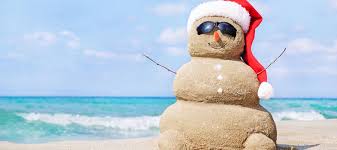 